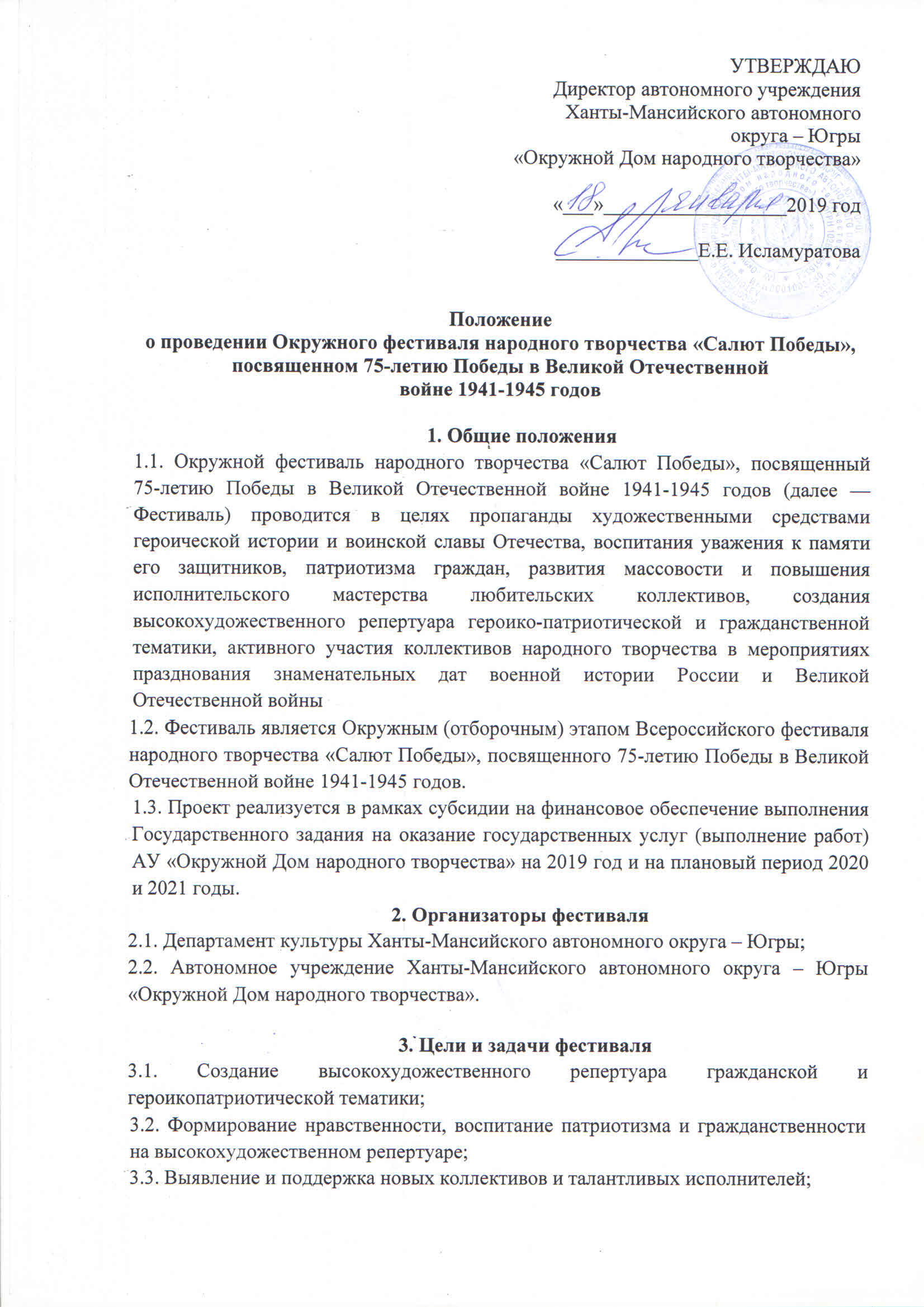 3.4. Создание условий активного участия коллективов народного творчества в мероприятиях празднования знаменательных и памятных дат российской военной истории.4. Условия, сроки и место проведения4.1. Фестиваль проводится в II этапа:4.2. I отборочный – в период с 21 января по 28 мая 2019года.  4.2.1. Муниципальные образования Ханты-Мансийского автономного округа - Югры представляют на окружной (отборочный) этап конкурса видеозапись согласно требованиям положения о проведении фестиваля. 4.3. II основной этап фестиваля пройдет с мая по декабрь 2019 года. Участниками II этапа фестиваля могут стать победители I отборочного этапа рекомендованные членами жюри для включения в творческую делегацию Ханты-Мансийского автономного округа - Югры.5. Требования к участникам фестиваля5.1. К участию в проекте приглашаются творческие делегации муниципальных образований Ханты-Мансийского автономного округа – Югры, в состав которых могут войти творческие коллективы и отдельные исполнители всех жанров и видов народного творчества, художники любители и мастера декоративно-прикладного искусства. Муниципальные образования могут принять участие во всех представленных номинациях проекта.5.2. Для участия в I отборочном этапе фестиваля органам управления культуры Муниципальных образований автономного округа необходимо направить общую анкету-заявку установленного образца (приложение № 1, 2) в адрес АУ «Окружного Дом народного творчества», е-mail hto@odntugra.ru до 20 мая 2019 года. Контактный телефон: тел. 8 (3467) 33-30-37, 32-48-29 Клешнина Мария Александровна – художественный руководитель, Ермилова Дарья Николаевна – специалист.5.3. К анкете-заявке в номинациях «Театрализованное представление (тематический концерт)», «Концертные номера» приложить сценарный план выступлений с указанием исполнителей, названий и авторов исполняемых литературных, музыкальных, вокальных произведений, хореографических постановок, режиссеров - постановщиков, сценографов и т.д.5.3.1. В номинации «Работы художников-любителей и декоративно-прикладного искусства» в адрес организаторов направляются фотографии художественных работ со следующими характеристиками:- формат JPEG;- разрешение – не менее 200 dpi;- размеры: не менее 2000 пикселей по большей стороне;- работы не должны иметь каких-либо авторских плашек, добавленных рамок, т.д.5.3.2. В случае если фотография сделана цифровой фотокамерой, количество пикселей матрицы камеры должно быть не меньше 5 миллионов (5 Мпикс). (Анкета-заявка приложение №2).5.4. Все участники фестиваля дают свое согласие на размещение информации, предоставленной в адрес организаторов, на официальном сайте АУ «Окружной Дом народного творчества» и других информационных ресурсах, с обязательным указанием имени автора.5.5. Организатор оставляет за собой право тиражирования, воспроизведения и демонстрации конкурсных работ без выплаты авторского гонорара, но с указанием авторства и названия работ.6. Номинации и критерии оценки фестиваля6.1.Фестиваль проводится по следующим номинациям:6.2. Театрализованное представление (тематический концерт) – художественно-патриотическая многожанровая программа, подготовленная любительскими художественными коллективами всех жанров и видов народного творчества автономного округа, продолжительностью не более 30 минут. Конкурсная программа должна с максимальной полнотой и во всем жанровом многообразии представлять историю округа, связанную с Великой Отечественной войной 1941-1945 годов и современное народное творчество, опирающееся на национальные культурные традиции народов, проживающих в округе (Анкета-заявка приложение №1).6.3. Концертные номера - номера патриотической направленности (продолжительностью не более 5 минут) любительских художественных коллективов всех жанров и видов народного творчества (Анкета-заявка приложение №1).6.4. Работы художников-любителей и мастеров декоративно-прикладного искусства - фотографии художников-любителей и декоративно-прикладного искусства соответствующие тематике фестиваля за последние 5 лет (не более 5 работ одного автора). 6.4.2. Возможные темы произведений художников-любителей и мастеров декоративно-прикладного искусства:Исторические сюжеты: первые русские богатыри, крепости, города, битвы на границах, освобождение от чужеземного ига, строительство российской армии, появление морского флота, отражение наполеоновского нашествия и т.п.Батальные сцены: оборона, наступление, танковые, воздушные и морские бои.Портреты солдат, военачальников, генералов, маршалов, ветеранов, женщин-вдов, медсестер и т.д.Жанровые сцены. Например, солдаты на позициях, в госпиталях, встреча войск населением, партизаны, отдых между боями, труд в тылу, тяжелый военный быт, празднования побед. Послевоенная жизнь: возвращение солдат с фронта, инвалиды, восстановление народного хозяйства, труд на земле, строительство домов, заводов; встречи ветеранов, ветераны с сыновьями и внуками, семейные портреты.Сцены из жизни современной армии, армейские будни, локальные войны. 	Мирная жизнь новых поколений россиян, преемственность старого и нового поколений. Победы нашей страны в других невоенных областях (спорт, космос, путешественники, медицина и др.)  Морские виды с военными кораблями.Виды городов-героев и городов, на территории которых проходили бои. Ландшафты с памятниками и стелами  в память о войне и погибших.Тематический натюрморт и лубок. 6.4.3. Организаторы окружного проекта по итогам предоставленных работ формируют выставочную экспозицию Ханты-Мансийского автономного округа – Югры для участия во II этапе Всероссийского фестиваля народного творчества «Салют Победы».7. Жюри7.1. Для оценки выступлений участников конкурса формируется жюри, в состав которого могут войти ведущие деятели культуры и искусства РФ и Ханты-Мансийского автономного округа - Югры, преподаватели высших учебных заведений РФ и стран ближнего зарубежья, представители общественности.7.2. Члены жюри оценивают выступления участников проекта по 10-балльной системе (оценка до 10 баллов выставляется в оценочный лист по каждому критерию каждой номинации, затем баллы суммируются). 8. Награждение участников фестиваля8.1. Участники окружного этапа фестиваля, отмеченные за высокое художественное и исполнительское мастерство, награждаются специальными дипломами.8.2. Участникам окружного этапа в соответствии с решением жюри фестиваля могут быть присвоены следующие звания: Лауреат I, II, III степени в каждой номинации. 8.3. Члены жюри фестиваля могут присуждать дополнительные номинации.8.4. В случае не присуждения степени лауреата в одной из  номинаций, жюри имеет право разделить звание лауреата I, II, III степени  между коллективами и отдельными исполнителями. 8.5. Решение о награждении участников вносится в протокол заседания жюри фестиваля и подписывается всеми членами жюри.8.7. Организации, предприятия, объединения различных форм собственности, органы средств массовой информации, имеют право учреждать свои призы, денежные премии, согласованные с рабочей группой фестиваля.Приложение 1АНКЕТА-ЗАЯВКА на участие в Окружном фестивале народного творчества «Салют Победы», посвященного 75-летию Победы в Великой Отечественной войне 1941-1945 годов (Для участников номинаций «Театрализованное представление» (тематический концерт), «Концертные номера»)1.Муниципальное образование 	2. Полное наименование направляющей организации (указывается в обязательном порядке):контакты (телефоны, e-mail)____________________________________________________3. Номинация _____________________________________________________________4. Название программы (Театрализованное представление (тематический концерт) ______________________________________________________________________________5. Ф.И.О. режиссёра / сценариста (при наличии) ____________________________________6. Ф.И.О. художника (при наличии) ______________________________________________контакты (телефоны, e-mail)____________________________________________________7. Коллективы, отдельные исполнители:Начальник органа управления культуры МО 			__________________Подпись	      			                                               	 (расшифровка)Приложение 2АНКЕТА-ЗАЯВКА на участие в Окружном фестивале народного творчества «Салют Победы», посвященного 75-летию Победы в Великой Отечественной войне 1941-1945 годов (Для участников номинации «Работы художников-любителей и мастеров декоративно-прикладного искусства»)1.Муниципальное образование 	2. Полное наименование направляющей организации (указывается в обязательном порядке):контакты (телефоны, e-mail)____________________________________________________3. Данные об участниках, художественных работах:Начальник органа управления культуры МО 			__________________Подпись	      			                                                (расшифровка)Приложение 3Согласие на обработку персональных данныхЯ, ______________________________________________________________(Фамилия, имя, отчество)Контактный телефон _____________________Своей волей и в своем интересе выражаю согласие на обработку моих персональных данных, включая сбор, систематизацию, накопление, хранение, уточнение (обновление, изменение), передачу и уничтожение моих персональных данных, входящих в следующий перечень сведений (Ф.И.О., возраст, контактный телефон) и любая иная информация, относящаяся к моей личности, доступная или известная в любой конкретный момент времени (далее - персональные данные) автономным учреждением Ханты-Мансийского автономного округа — Югры «Окружной Дом народного творчества» (далее - организатор) с целью участия в Окружном конкурсе народного творчества «Салют Победы», посвященном 75-летию Победы в Великой Отечественной войне 1941-1945 годов.Я оставляю за собой право в случае неправомерного использования предоставленных данных согласие отозвать, предоставив в адрес оператора письменное заявление._____________							_______________________Дата									подпись НоминацииКритерии оценкиТеатрализованное представление (тематический концерт)Может включать произведения различных жанров: вокального, инструментального, хореографического, художественного чтения, оригинального жанра, отрывки из спектаклей и др. Уровень исполнительского мастерства;Артистизм, раскрытие художественного образа;Сценическая культура;Соответствие репертуара тематической направленности Окружного фестиваля;Идейно-художественная целостность режиссерского замысла.Концертные номераУровень исполнительского мастерства;Артистизм, раскрытие художественного образа;Сценическая культура;Соответствие репертуара тематической направленности Окружного фестиваля;Идейно-художественная целостность режиссерского замысла.Работы художников-любителей и декоративно-прикладного искусстваМастерство выполнения;                   Композиция;Техника и технология;Соответствие тематике фестиваля.№Название коллектива/ ФИО отдельного исполнителя, руководительУчреждение, контакты (телефоны, e-mail)Название номера,авторПродолжительность, минВозрастная категория1.2.3.№ФИО художника / мастера декоративно-прикладного искусства (группы авторов)Учреждение, контакты (телефоны, e-mail)Наименование произведения, год создания, размер работы (в см.)Техника исполнения, материалВозрастная категория1.2.3.